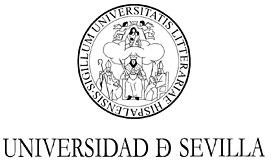 Funcionario CarreraFuncionario InterinoLaboral FijoLaboral EventualCuerpo / CategoríaPrimer ApellidoSegundo ApellidoNombreDepartamentoCentroD.N.I / N.I.F.Favorable por no afectar negativamente al servicioEl Director del Departamento,Fdo.: Mª del Carmen Llorente Cejudo Directora del DepartamentoSevilla ,	de	de 20No favorable por necesidades del servicioEl Director del Departamento,Fdo.:Sevilla ,	de	de 20